pub2304c v2b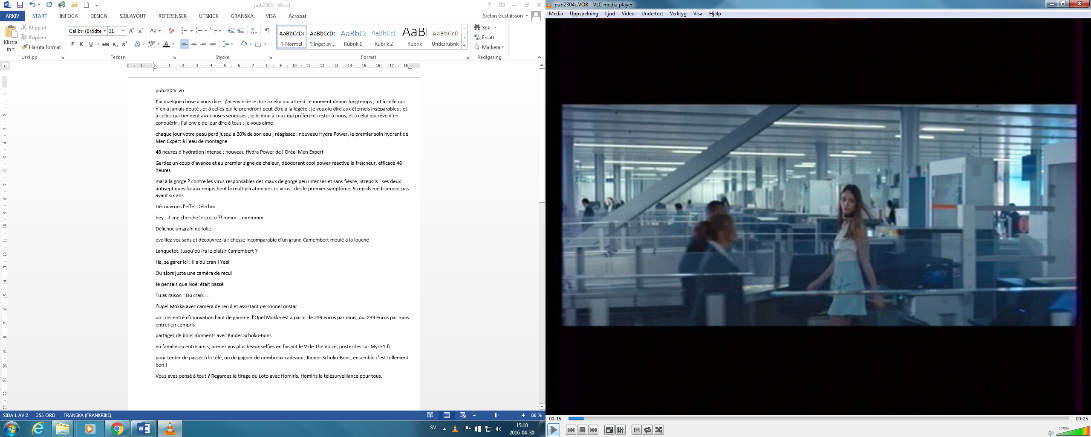 J’ai quelque chose à vous dire:  j’ai envie de le dire à celui qui attend ce moment depuis longtemps ;  et à celle qui n’en a jamais douté ; et à celles qui le prendront peut-être à la légère ; je veux le dire aux éternels inséparables ; et à celles qui tiennent aux choses sérieuses ; je le dirai à ceux qui préférent rester à nous, et à celui qui rêve d’en conquérir ; j’ai envie de leur dire à tous : je vous aimechaque jour votre peau perd jusqu’à 20% de son eau ; réagissez : nouveau Hydra Power, le premier soin hydrant de Men Expert à l’eau de montagne48 heures d’hydration intense ; nouveau Hydra Power de l’Oréal Men Expert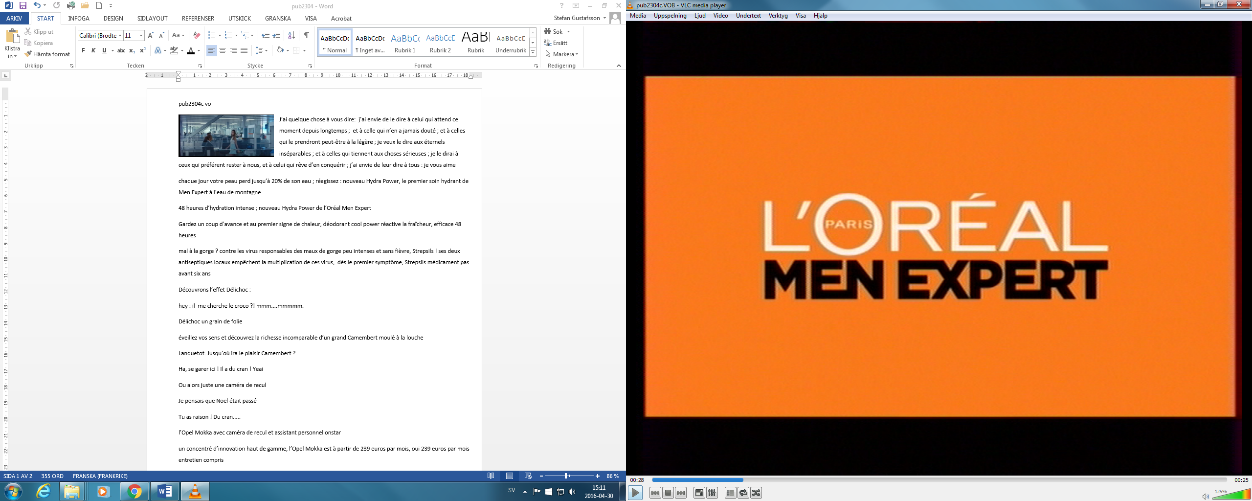 Gardez un coup d’avance et au premie r signe de chaleur, déodorant cool power réactive la fraîcheur, efficace 48 heuresmal à la gorge ? contre les virus responsables des maux de gorge peu intenses et sans fièvre, Strepsils ! ses deux antiseptiques locaux empêchent la multiplication de ces virus,  dès le premier symptôme, Strepsils médicament pas avant six ansDécouvrons l’effet Délichoc :hey : il  me cherche le croco ?! mmm....mmmmm.Délichoc un grain de folieéveillez vos sens et découvrez la richesse incomparable d’un grand Camembert moulé à la loucheLanquetot. Jusqu’où ira le plaisir Camembert ?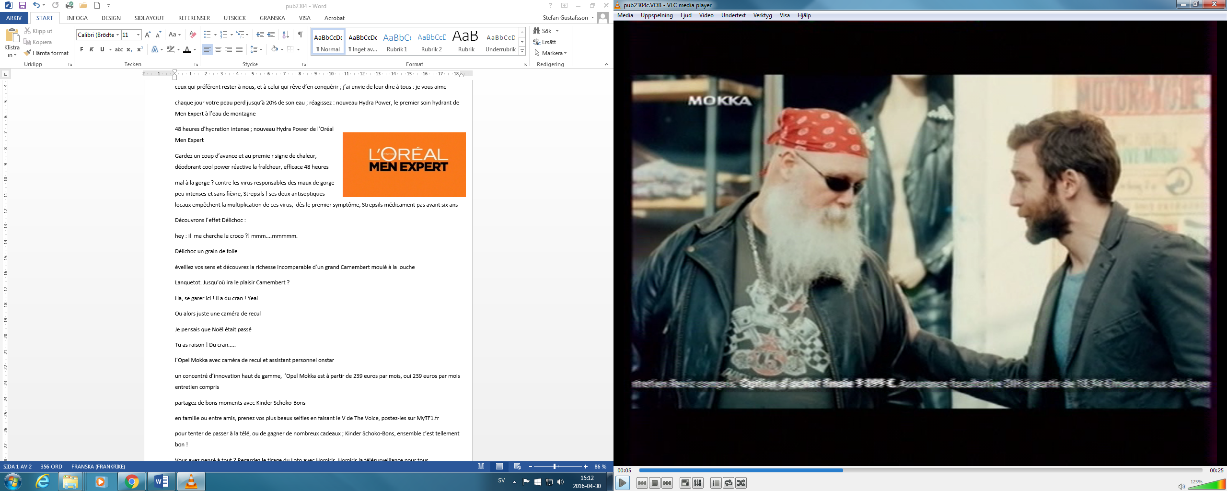 Ha, se garer ici ! Il a du cran ! YeaiOu alors juste une caméra de reculJe pensais que Noël était passéTu as raison ! Du cran.....l’Opel Mokka avec caméra de recul et assistant personnel onstarun concentré d’innovation haut de gamme, l’Opel Mokka est à partir de 239 euros par mois, oui 239 euros par mois entretien comprispartagez de bons moments avec Kinder Schoko-Bonsen famille ou entre amis, prenez vos plus beaux selfies en faisant le V de The Voice, postez-les sur MyTF1.frpour tenter de passer à la télé, ou de gagner de nombreux cadeaux ; Kinder Schoko-Bons, ensemble c’est tellement bon !Vous avez pensé à tout ? Regardez le tirage du Loto avec Homiris. Homiris la télésurveillance pour tous.